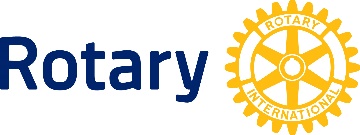 Nomination for DG	9705    Nominations for District Governor 2023 – 2024Nominations are called for from Rotarians within District 9705 to fill the position of District Governor in the new District for the Rotary year 2023/24District 9705 has over 80 Rotary clubs/Rotaract clubs, with approximately 2000 Rotarians. These clubs are organised into six regions each with no more than 15 clubs, and administered by an Area Governor who assists the District Governor in the administration of the District. The current District Governor is Michael Moore AM (PP Canberra), the District Governor Elect is Leo Farrelly (PP Belconnen) and the District Governor is Nominee is Geraldine Rurenga (PP Wagga Murrumbidgee)Duties of the District Governor: The duties of the DG are outlined in RI Bylaw 16.090. This Bylaw is reproduced below:The governor is the officer of RI in the district, functioning under the general control and supervision of the board. The governor is charged with the duty of furthering the Object of Rotary by providing leadership and supervision of the clubs in the district. The governor should work with district and club leaders to encourage participation in a district leadership plan as may be developed by the board. The governor shall provide inspiration and motivation to the clubs in the district. The governor shall also ensure continuity within the district by working with past, current, and incoming district leaders in fostering effective clubs. The governor shall be responsible for the following activities in the district:a) organizing new clubs;b) strengthening existing clubs;c) promoting membership growth by working with district leaders and club presidents to establish realistic membership goals for each club in the district;d) supporting The Rotary Foundation with respect to program participation and financial contributions;e) promoting cordial relations among the clubs and between the clubs and RI;f) planning for and presiding at the district conference and assisting the governor-elect in the planning and preparation for the presidents-elect training seminar and the district training assembly;g) working with Area Governors in providing for an official visit meeting individually or in multi-club meetings conducted throughout the year to take place at a time that maximizes the governor’s presence for the purpose of:1. focusing attention on important Rotary issues;2. providing special attention to weak and struggling clubs;3. motivating Rotarians to participate in service activities;4. ensuring that the constitution and bylaws of the clubs comply with the constitutional documents, especially following councils on legislation; and5. personally recognizing the outstanding contributions of Rotarians in the district;h) issuing a monthly letter to each Rotarian in the district;i) reporting promptly to RI as may be required by the president or the board;j) supplying the governor-elect, as soon as possible following his or her election prior to the international assembly, full information as to the condition of clubs with recommended action for strengthening clubs;k) assuring that district nominations and elections are conducted in accordance with the RI constitution, these bylaws, and the established policies of RI;l) inquiring on a regular basis about the activities of Rotarian organizations operating in the district (Friendship Exchanges, intercountry committees, Global Networking Groups, etc.);m) transferring continuing district files to the governor-elect; andn) performing such other duties as are inherent as the officer of RI.Administration of the District:In District 9705, the District Governor has the assistance of the Area Governors, in managing district administration. Note that RI funding for the DG’s office in the new district will be based on the number of clubs and Rotarians in the District.Club Visits: The District Governor WILL NOT be required to officially visit every club in the District. It is anticipated the DG will visit clusters of clubs as agreed with the Area Governors and the Clubs. (NB: it is important for potential nominees to understand this), as in the past some potential nominees have not nominated because of the difficulty, both financially and in terms of time, for a District Governor to visit every club in the district as was expected in the past.TimetableNominations for Governor will close on the 15th February 2021 and interviews will be held at Temora on the 21st March 2019.ParametersA District Governor must have been a President of a Rotary club, a Rotarian of good standing and have been in Rotary for at least 7 years on the day of taking up office.SubmissionNominations must be made to your current District Governor on the attached form and include a Rotary CV of no more than three pages. mooredg9705@gmail.com